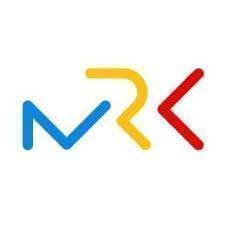 Z sesji Młodzieżowej Rady Krakowa 10 stycznia 2024 r.UCHWAŁA NR XI/4/24MŁODZIEŻOWEJ RADY KRAKOWAz dnia 10 stycznia 2024 r.w sprawie utworzenia Zespołu ds. Integracji Międzyszkolnej.Na podstawie § 30 ust. 1 Statutu Młodzieżowej Rady Krakowa stanowiącego załącznik do uchwały nr LXXV/2096/21 Rady Miasta Krakowa z dnia 15 grudnia 2021 r., Młodzieżowa Rada Krakowa uchwala, co następuje:	§1. Młodzieżowa Rada Krakowa powołuje Zespół ds Integracji Międzyszkolnej 	§2. Zadaniem Zespołu jest włączenie osób, nie będących Radnymi Młodzieżowej Rady Krakowa, w prace nad projektami realizowanymi przez Młodzieżową Radę Krakowa.	§3. Określa się następujący skład osobowy Zespołu:Pani Emilia Fiutowska - przewodnicząca Zespołu Pani Gabriela RajskaPan Miłosz LejaPani Tamara Dybczak Pan Oskar Podkowa§4. Uchwała wchodzi z dniem podjęcia. 							Przewodniczący Młodzieżowej     								     Rady Krakowa             Wojciech Zalewski